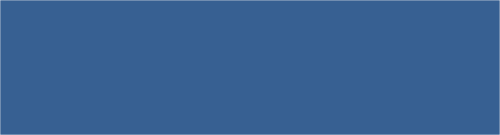 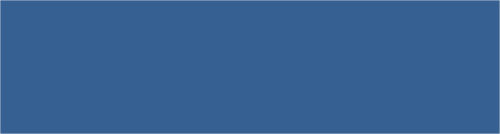 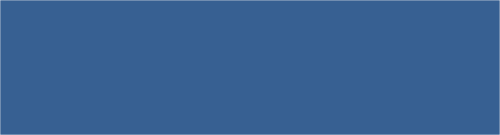 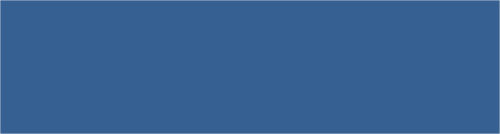 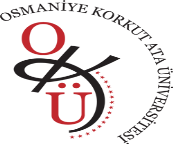 T.C.OSMANİYE KORKUT ATA ÜNİVERSİTESİ SAĞLIK BİLİMLERİ FAKÜLTESİYATAY GEÇİŞ İŞLEMLERİ İŞ AKIŞ SÜRECİT.C.OSMANİYE KORKUT ATA ÜNİVERSİTESİ SAĞLIK BİLİMLERİ FAKÜLTESİYATAY GEÇİŞ İŞLEMLERİ İŞ AKIŞ SÜRECİT.C.OSMANİYE KORKUT ATA ÜNİVERSİTESİ SAĞLIK BİLİMLERİ FAKÜLTESİYATAY GEÇİŞ İŞLEMLERİ İŞ AKIŞ SÜRECİDoküman No :SBF.İŞ.İK.18 İlk Yayın Tarihi :Revizyon Tarihi: 12.09.2022 Revize No :Sayfa :Faaliyet İle İlgili Mevzuat:1.Yükseköğretim Kurumlarında Önlisans ve Lisans Düzeyindeki Programlar Arasında Geçiş, Çift Anadal, Yan Dal ile Kurumlar Arası Kredi Transferi Yapılması Esaslarına İlişkin YönetmelikYükseköğretim Kurumlarında Önlisans ve Lisans Düzeyindeki Programlar Arasında Geçiş, Çift Anadal, Yan Dal ile Kurumlar Arası Kredi Transferi Yapılması Esaslarına İlişkin YönetmelikYükseköğretim Kurumlarında Önlisans ve Lisans Düzeyindeki Programlar Arasında Geçiş, Çift Anadal, Yan Dal ile Kurumlar Arası Kredi Transferi Yapılması Esaslarına İlişkin YönetmelikFaaliyet İle İlgili Mevzuat:2.Osmaniye Korkut Ata Üniversitesi Önlisans ve Lisans Eğitim Öğretim YönetmeliğiOsmaniye Korkut Ata Üniversitesi Önlisans ve Lisans Eğitim Öğretim YönetmeliğiFaaliyet İle İlgili Mevzuat:Yapılan İşin Süresi:15 İş günü, OKÜ Akademik Takvim15 İş günü, OKÜ Akademik Takvim15 İş günü, OKÜ Akademik Takvim15 İş günü, OKÜ Akademik TakvimSorumlu Personelİş Akış Şemasıİş Akış ŞemasıGörev ve Sorumluluklar(Faaliyetler-Açıklamalar)Görev ve Sorumluluklar(Faaliyetler-Açıklamalar)Memur (Personel İşleri)Akademik Takvimde belrtilen sürelerde öğrenci başvurularının Bölüm Başkanlıklarınca sistem üzerinden alınması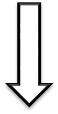 Başvuruların ilgili bölümlerce Bölüm Kurulu'nda değerlendirilmesi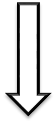 Başvurunun Fakülte Yönetim Kurulunda değerlendirilmesi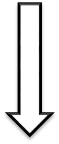 Başvuru sonuçlarının Öğrenci İşleri Daire Başkanlığı'na gönderilmesiAkademik Takvimde belrtilen sürelerde öğrenci başvurularının Bölüm Başkanlıklarınca sistem üzerinden alınmasıBaşvuruların ilgili bölümlerce Bölüm Kurulu'nda değerlendirilmesiBaşvurunun Fakülte Yönetim Kurulunda değerlendirilmesiBaşvuru sonuçlarının Öğrenci İşleri Daire Başkanlığı'na gönderilmesi* Akademik Takvimde belrtilen sürelerde diğer Yükseköğretim Kurumlarının öğrenci başvurularının sistem üzerinden alınması* Akademik Takvimde belrtilen sürelerde diğer Yükseköğretim Kurumlarının öğrenci başvurularının sistem üzerinden alınmasıMemur (Bölüm Sekreteri)Akademik Takvimde belrtilen sürelerde öğrenci başvurularının Bölüm Başkanlıklarınca sistem üzerinden alınmasıBaşvuruların ilgili bölümlerce Bölüm Kurulu'nda değerlendirilmesiBaşvurunun Fakülte Yönetim Kurulunda değerlendirilmesiBaşvuru sonuçlarının Öğrenci İşleri Daire Başkanlığı'na gönderilmesiAkademik Takvimde belrtilen sürelerde öğrenci başvurularının Bölüm Başkanlıklarınca sistem üzerinden alınmasıBaşvuruların ilgili bölümlerce Bölüm Kurulu'nda değerlendirilmesiBaşvurunun Fakülte Yönetim Kurulunda değerlendirilmesiBaşvuru sonuçlarının Öğrenci İşleri Daire Başkanlığı'na gönderilmesi* Başvurular Yükseköğretim Kurumlarında Önlisans ve Lisans Düzeyindeki Programlar Arasında Geçiş, Çift Anadal, Yan Dal ile Kurumlar Arası Kredi Transferi Yapılması Esaslarına İlişkin Yönetmeliğe göre Bölüm Kurulunca değerlendirilerek alınan karar Dekanlık Makamına sunulur.* Başvurular Yükseköğretim Kurumlarında Önlisans ve Lisans Düzeyindeki Programlar Arasında Geçiş, Çift Anadal, Yan Dal ile Kurumlar Arası Kredi Transferi Yapılması Esaslarına İlişkin Yönetmeliğe göre Bölüm Kurulunca değerlendirilerek alınan karar Dekanlık Makamına sunulur.Bölüm BaşkanıAkademik Takvimde belrtilen sürelerde öğrenci başvurularının Bölüm Başkanlıklarınca sistem üzerinden alınmasıBaşvuruların ilgili bölümlerce Bölüm Kurulu'nda değerlendirilmesiBaşvurunun Fakülte Yönetim Kurulunda değerlendirilmesiBaşvuru sonuçlarının Öğrenci İşleri Daire Başkanlığı'na gönderilmesiAkademik Takvimde belrtilen sürelerde öğrenci başvurularının Bölüm Başkanlıklarınca sistem üzerinden alınmasıBaşvuruların ilgili bölümlerce Bölüm Kurulu'nda değerlendirilmesiBaşvurunun Fakülte Yönetim Kurulunda değerlendirilmesiBaşvuru sonuçlarının Öğrenci İşleri Daire Başkanlığı'na gönderilmesi* Bölümlerden gelen başvuru sonuçları Fakülte Yönetim Kurulu’nda değerlendirilerek Öğrenci İşleri Daire Başkanlığı’na bildirir.* Bölümlerden gelen başvuru sonuçları Fakülte Yönetim Kurulu’nda değerlendirilerek Öğrenci İşleri Daire Başkanlığı’na bildirir.Fakülte SekreteriAkademik Takvimde belrtilen sürelerde öğrenci başvurularının Bölüm Başkanlıklarınca sistem üzerinden alınmasıBaşvuruların ilgili bölümlerce Bölüm Kurulu'nda değerlendirilmesiBaşvurunun Fakülte Yönetim Kurulunda değerlendirilmesiBaşvuru sonuçlarının Öğrenci İşleri Daire Başkanlığı'na gönderilmesiAkademik Takvimde belrtilen sürelerde öğrenci başvurularının Bölüm Başkanlıklarınca sistem üzerinden alınmasıBaşvuruların ilgili bölümlerce Bölüm Kurulu'nda değerlendirilmesiBaşvurunun Fakülte Yönetim Kurulunda değerlendirilmesiBaşvuru sonuçlarının Öğrenci İşleri Daire Başkanlığı'na gönderilmesi* Bölümlerden gelen başvuru sonuçları Fakülte Yönetim Kurulu’nda değerlendirilerek Öğrenci İşleri Daire Başkanlığı’na bildirir.* Bölümlerden gelen başvuru sonuçları Fakülte Yönetim Kurulu’nda değerlendirilerek Öğrenci İşleri Daire Başkanlığı’na bildirir.DekanAkademik Takvimde belrtilen sürelerde öğrenci başvurularının Bölüm Başkanlıklarınca sistem üzerinden alınmasıBaşvuruların ilgili bölümlerce Bölüm Kurulu'nda değerlendirilmesiBaşvurunun Fakülte Yönetim Kurulunda değerlendirilmesiBaşvuru sonuçlarının Öğrenci İşleri Daire Başkanlığı'na gönderilmesiAkademik Takvimde belrtilen sürelerde öğrenci başvurularının Bölüm Başkanlıklarınca sistem üzerinden alınmasıBaşvuruların ilgili bölümlerce Bölüm Kurulu'nda değerlendirilmesiBaşvurunun Fakülte Yönetim Kurulunda değerlendirilmesiBaşvuru sonuçlarının Öğrenci İşleri Daire Başkanlığı'na gönderilmesi*Yatay Geçiş Başvuru Sonuçları Öğrenci İşleri Daire Başkanlığınca web sitesinde ilan edilir.*Yatay Geçiş Başvuru Sonuçları Öğrenci İşleri Daire Başkanlığınca web sitesinde ilan edilir.HazırlayanSistem onayıYürürlük onayıYürürlük onayı